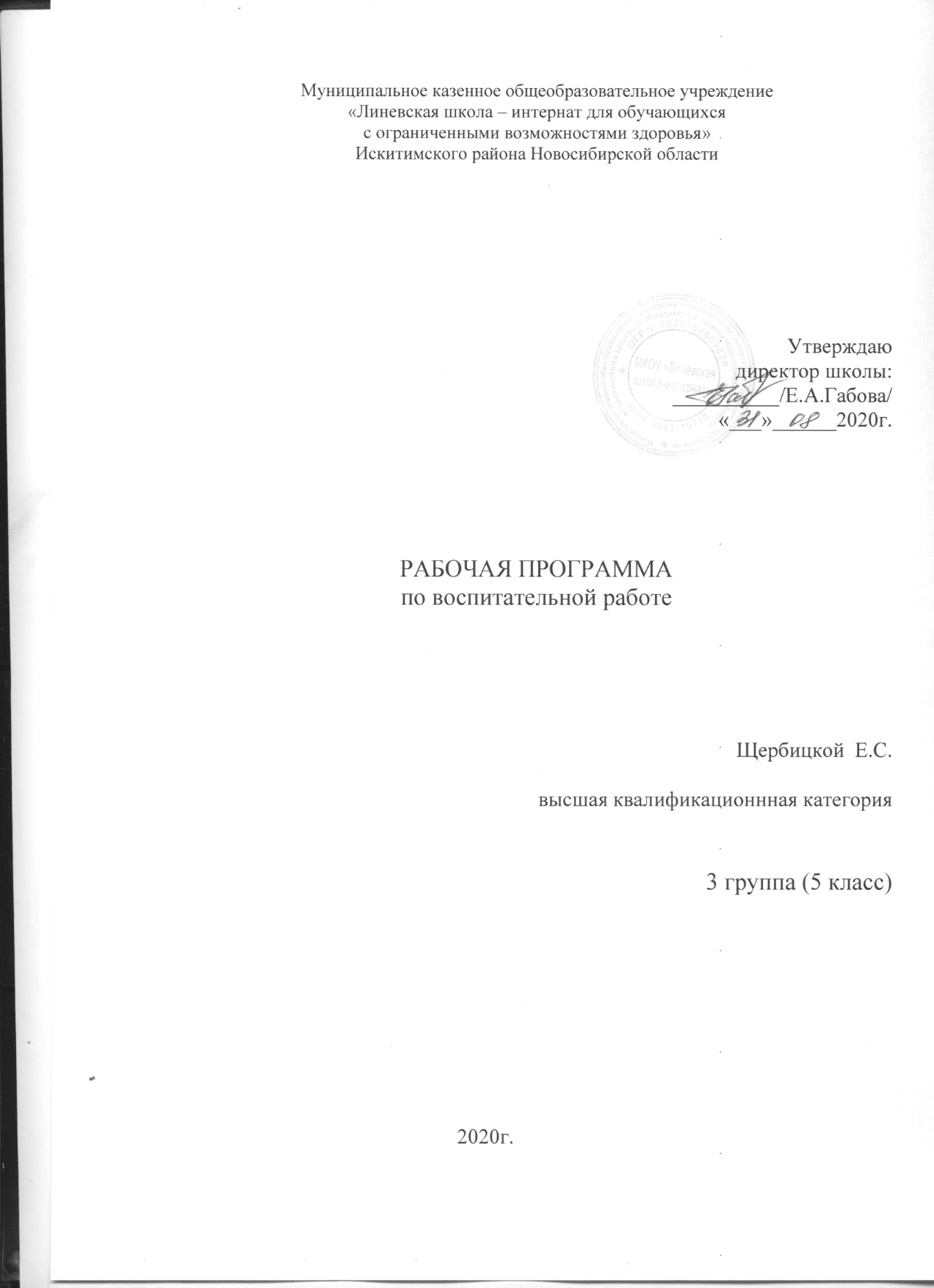 АННОТАЦИЯ К РАБОЧЕЙ ПРОГРАММЕДанная рабочая программа составлена на 2020-2021 учебный год  в соответствии с требованиями и рекомендациями программы воспитания в специальной (коррекционной) школе-интернате, разработанной коллективом авторов под руководством Е. Д. ХуденкоВ программе представлены основные направления воспитательной работы их цели и задачи, направленные на формирование личности воспитанника с ОВЗ с позиции учёта особенностей его развития, ведущей деятельности и её основных мотивов. Рабочая программа включает в себя календарно- тематическое планирование, для детей среднего школьного возраста.Цель: Создание условий для успешной адаптации детей при переходе в среднее звено.1) Формирование основы личностной самооценки ребёнка.2)Развивать механизмы продуктивного общения со сверстниками и взрослыми3) Воспитывать доброжелательное отношение к окружающему миру, любовь и уважение: к Родине и родному краю.Для достижения цели и реализации задач в программе предусмотрены следующие направления воспитательной работы.1) Личностное развитие - 35 час.2) Гражданское и патриотическое воспитание - 35 час.3) Охрана здоровья и физическое развитие -- 35 час.4) Художественно - эстетическое развитие -- 35 час.5) Трудовое воспитание – осуществляется  через систему воспитательных мероприятий в течение всего учебного года.Программа рассчитана на I год обучения.Пояснительная запискаДанная рабочая программа составлена в соответствии с требованиями и рекомендациями программы воспитания в специальной (коррекционной) школе-интернате, разработанной  коллективом автором под руководством Е. Д. Худенко.Основой организации воспитательной работы является создание коррекционно-развивающей среды, способствующей формированию оптимально развитой личности, способной к адекватному вхождению в социальную среду на каждом  возрастном этапе.Вся воспитательная работа в классе происходит с учетом возрастных интересов ребенка и основных мотивов деятельности. Для детей среднего школьного возраста (10-12) основными мотивами являются следующие:Потребность занять свое место в коллективе;Стремление как лучше соответствовать своим представлениям о лидере;Ориентация на оценки, суждения сверстников (а не взрослого); требования коллектива становятся важнейшим фактором психического развития.Цель: Создание условий для успешной адаптации детей при переходе в  среднее звено.Задачи:Формировать основы личностной самооценки ребенка.Развивать механизмы продуктивного общения со сверстниками и взрослымиВоспитывать доброжелательное отношение: к окружающему миру, любовь и уважение к Родине и родном;/ краю.Для достижения целей и реализации вышеизложенных задач программа рассчитана на 1 годФормы организации воспитательной работы:Фронтальные занятия. Подгрупповые занятия.Коллективная деятельность,Игровая деятельность,Праздники и развлечения.Индивидуальна; работа. Занятия по интересам.Основные направления воспитательной работы Личностное развитие Гражданское и патриотическое воспитание Охрана здоровья и физическое развитие Художественно – эстетическое развитие Трудовое воспитаниеОсновные направления  и механизмы реализации  программы.Личностное развитиеЦель: Формирование социально-нравственных качеств личности, необходимых для успешной социализации детей.Задачи:Формировать представления о самом себе;Воспитывать элементарные навыки для выстраивания адекватной системы положительных личностных оценок и позитивного отношения к себе; Формировать основные модели коммуникативного поведения;Формировать основные .навыки общения в коллективной деятельности.Ожидаемый результат:К концу года дети должны:Уметь самостоятельно или с помощью взрослого (в новой обстановке) выбрать правильную  линию поведения по отношению к людям разного возраста.Выработать умения элементарного самоконтроля и саморегуляции своих действий, взаимоотношений с окружающими.Уметь договориться со сверстниками об общем деле, распределить обязанности, исполнить действия, обсудить результат.Усвоить представления  о дружбе и её значении в жизни человека.Условия реализации:Весь курс рассчитан на 35 занятия.Занятия проводится 1 раз в неделю.Гражданское и патриотическое воспитание.Цель: Формирование нравственно - патриотических чувств. Воспитание ответственности за охрану родной природы.Задачи:Продолжать формировать представление о России как о Родине - стране, в которой родился:Расширять представления детей о родном селе как о малой Родине.Воспитывать качества, которые составляют основу гражданской и социальной активности человека.Пробуждать и укреплять чувство ответственности за окружающую природу и её охрану.Ожидаемый результат: К концу года дети должны иметь:представление о России как о Родине;о семье, как самой главной ячейке общества;о том, что такое гражданская активность.представление об охране природы и её значимости в жизни человека.название столицы России;Флаг, Герб РФ, Государственный гимн (при исполнении его все встают, мальчики снимают головные уборы);название своего села, домашний адрес;основные моменты охраны окружающего мира.Условия реализации:Весь курс рассчитан на 35 занятия.Занятия проводятся 1 раз в неделю.Охрана здоровья и физическое развитие.Цель: Формирование системы привычек здорового образа жизни. Задачи:Обогащать представление детей о здоровье, об организме человека, его потребностях, о способах предупреждения травматизма.Развивать двигательную активность детей.Воспитывать потребность в физических упражнениях как основе здорового образа жизни.Формировать личность, способную реализовать себя максимально эффективно в современном мире.Ожидаемый результат:В конце года дети должны:понимать значение здорового образа жизни для хорошего самочувствия, успехов в учебе и других делах;понимать значение двигательной активности для развития здорового организма;владеть навыками спортивных и подвижных игр;ежедневно делать утреннюю гимнастику.Условия реализации:Весь курс рассчитан на 35 занятия.Занятия проводятся 1 раз в неделю.Художественно-эстетическое развитие.Цель: Развитие творческой активности детей, развитие воображения и желания включаться в творческую деятельность.Задачи:Формировать основы творческого мышления и воображения.Познакомить с разными видами и жанрами детского творчества.Обогащать представления детей об окружающем мире.Научить отражать жизненные факты в рисунке;Развивать  память, воображение.Ожидаемый результат:В конце года дети должны:- в процессе наблюдения, рассматривания картин, иллюстраций уметь судить о переживаниях людей по внешним проявлениям, по мимике, позе, жестам людей;- пытаться отразить в рисунке реальные события;-  уметь самостоятельно планировать свои действия и доводить начатое дело до конца;- научиться выступать перед аудиторией,  познакомиться с различными жанрами в искусстве.Условия реализации:Весь курс рассчитан на  35 занятия.Занятия: проводится 1 раз в неделю.Трудовое воспитание.Цель:  Развитие самостоятельности при выполнении трудовых заданий и подготовка  детей к труду в школьных мастерских.Задачи:с1.Воспитывать положительные качества личности ученика (трудолюбие, настойчивость, умение работать в коллективе);2.Воспитывать уважение к труду взрослых:3.Формировать элементарные знания по различным видам труда;         4.Обучать доступным приёмам труда;5.Формировать интерес к трудовой деятельности.Ожидаемый результат:К концу года дети должны уметь:ориентироваться в полученном задании (анализировать объект, условия работы);планировать ход работы;контролировать свою работу и оценивать её.Трудовое воспитание осуществляется через систему мероприятий:Самоподготовка к урокам.Генеральная уборка в классе и в спальне.Уборка пришкольных участковДежурство в классе, в спальне и в столовой.Самообслуживающий труд.Ресурсное обеспечение программы.Мониторинг реализации программы.Методика Н.П. Капустина по определению уровня воспитанности учащихся.Список литературы:1.Программа специальных общеобразовательных школ для умственно отсталых детей М.» Просвещение» 1990 г.2. Э.К. Гульянц, И.Я. Базик , «Что можно сделать из природного материала» М.» Просвещение» 1991 г.3.Авдеева Н.Н. Безопасность СПБ: « Детство – пресс» 2008-144с.4.ГАйдина Л.И., Кочергина А.В. «Группа продленного дня, Москва (ВАКО)» 2009г.5.Лабодина Н.В. , Чурилова Т.Н., «Здоровье сберегающая деятельность». Волгоград  Изд. «Учитель» 2009г.6.Михайлова Л.А. «Основы безопасности жизнедеятельности человека. С-П «Специальная литература»7.Топоров И.К. «Основы безопасности Жизнедеятельности человека (5-9). Просвещение, 1996 -158с.8.Чермашенцева О.В. « Основы безопасного поведения дошкольников» Волгоград,2010 г .Тематика воспитательных часов и дополнительных к ним мероприятий.5 класс на 2020-2021 учебный год    Воспитатель: Григорьева Т.В.Виды ресурсовНаименованияНормативныеЕ. Д. Худенко «Организация и планирование работы в специальной (коррекционной) школе – интернате, детском доме»Материально - техническиеБаза школы.МетодическиеМатериалы методического кабинета, библиотека школы.Основные направления воспитательной работыТема воспитательского часаМесяцЛичностное воспитание:Классные часы.Час рисунка.1.«Как я провел лето»-рисование«Я -пятиклассник»-классный час«Как быть прилежным и старательным»-классный час«На чем основано взаимопонимание»- классный час, игры-ситуации«Мама дорогая, милая, родная…»-рисование«Зимняя сказка в гости к нам пришла…»-рисование«Правила приличия в житейских ситуациях»-беседа, обыгрывание ситуаций «Вот моя деревня, вот мой дом родной»-рисование«Добрые дела»-классный час«Армия и я»-рисование«Зависть».-классный час«Все работы хороши»-рисование«Мы рисуем космос»-рисование«Заботимся ли мы о братьях наших меньших?»-беседа диспут«Поклонимся великим тем годам…»-торжественная линейка 5 класс«В дружбе сила».-классный часСентябрьСентябрь ОктябрьОктябрьНоябрьДекабрьДекабрьЯнварьЯнварьФевральФевральМартАпрельАпрельМайМай2.Гражданское и патриотическое воспитание:Общешкольные праздники.Классные часы«Правила поведения», «Положение о внешнем виде»- классный час«Мои новые друзья»- беседа о толерантности  «Твори добро»-беседа ко «Дню пожилого человека»«Осенний бал»- праздник«Наши желания и возможности»-классный час Спортивный праздник-«Мы за ЗОЖ»«Права ребенка в новом веке»-классный час«Новогодние традиции русского народа»-беседа, презентация«Новогодний калейдоскоп»-праздник«День здоровья»-праздник«России верные сыны»-классный час«Наша Армия сильна,охраняет мир она»-классный час«Нет роднее человека на свете»-классный час«Терпение и труд все перетрут»-классный час, презентация« Природа родного края»-классный час с презентацией«Зажгись,звезда!»-конкурс талантов«Мы победили, но какой ценой?»-     классный час к юбилею Дня победы«Зарница»«Наши школьные будни и праздники»-классный часСентябрьСентябрь ОктябрьОктябрьОктябрьНоябрьНоябрьДекабрьДекабрьЯнварьФевральФевральМартМартАпрельАпрельАпрельМайМай3.Охрана здоровья и физическое развитие:ОБЖ«Режим дня», «Мои привычки и желания»-беседа-рассуждение«Воля, терпение  и выносливость - черты характера»-диспут«Безопасная дорога»-беседа, практикумИнструктаж по плану«Взаимосвязь здоровья и здорового образа жизни»-диспут«Инфекционные заболевания. Личная гигиена»-беседа«Огонь в доме»-беседа, практика«Как могут стать опасными домашние вещи»- беседа, презентация«Здоровое питание»-диспут, презентация«Какие игры могут быть опасны»-диспут««Почему случаются травмы»-беседа-рассуждение«Особенности поведения с незнакомым человеком»- беседа, практикаИнструктаж по плану«Не зная броду, не суйся в воду»- беседа,практика«Безопасность при отдыхе на природе»-беседа,презентацияИнструктаж по плануСентябрьСентябрьОктябрьОктябрьНоябрьДекабрьДекабрьЯнварьЯнварьФевральФевральМартАпрельАпрельМайМай4.Художественно – эстетическое развитие:Творческая мастерская«Всемирный урок мира»-информационная беседа,рисованиеПоделки из природного материалаИзготовление газеты ко дню учителя.«Наш веселый огород,что здесь только не растет»-тестопластика«Осеннее панно»-коллективная работа из листьев«Ловкая иголочка»-вышивка по картону 1«Ловкая иголочка»-вышивка по картону 2«Мастерская Деда Мороза»-игрушки«Новогодняя открытка»-рисование,аппликация«Дом в котором я хочу жить»-пластилинография«Сердечки»-соленое тесто«Цветные клубочки»-объемные игрушки из ниток 1«Цветные клубочки»-объемные игрушки из ниток 2Оригами-«Вертушка»«Цыпленок»-аппликация из крупы«Дерево»-обрывание бумаги«Подснежник на проталинке»-коллективная работа«Праздничный салют»-аппликация из крупы05 «Носит одуванчик желтый сарафанчик…»-коллективная работаСентябрьСентябрьОктябрьОктябрьОктябрьНоябрьНоябрьДекабрьДекабрьЯнварьФевральФевральМартМартАпрельАпрельАпрельМайМай5.Трудовое воспитание:Генеральная уборка.«Дежурство по столовой»-практический«С чего начинаем уборку»-практический«Приводим одежду в порядок»-практика«Приводим обувь в порядок»-практика«Уют в классе»-практика«Сушим правильно вещи»-практика«Уход за цветами»-практика«Каждой вещи свое место»-беседа,практика«Как заботиться о своих вещах»-беседа«Меры безопасности при глажки вещей»-практика «Чистота -залог здоровья»-пыль в комнате,практика«Порядок уборки»-беседа,практика (закрепление)«Уход за цветами»-практика,закрепление«Умения и навык пользоваться тряпкой»-практический,закрепление«Пришиваем пуговицы»-практика 1«Пришиваем пуговицы»-практика 2СентябрьСентябрьОктябрьОктябрьНоябрьДекабрьДекабрьЯнварьЯнварьФевральФевральМартАпрельАпрельМайМай